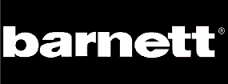 ACCESSOIRE BATONS					XH-01 Poignées de ski de fond 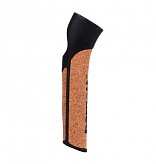 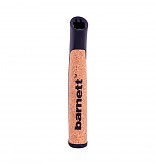 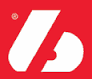 